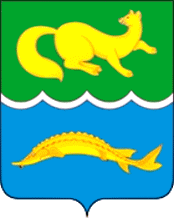 АДМИНИСТРАЦИЯ ВОРОГОВСКОГО СЕЛЬСОВЕТАТУРУХАНСКОГО РАЙОНА КРАСНОЯРСКОГО КРАЯПОСТАНОВЛЕНИЕОб  утверждении  формы  проверочного  листа  (списков  контрольных  вопросов),  применяемого  при  осуществлении  муниципального контроля   в сфере благоустройства на территории муниципального образования Вороговский сельсоветВ  соответствии  с  частью  11.3  статьи  9  Федерального  закона  от  26  декабря  2008  г.  №  294-ФЗ  «О  защите  прав  юридических  лиц  и  индивидуальных  предпринимателей  при  осуществлении  государственного  контроля  (надзора)  и  муниципального  контроля»,  постановлением  Правительства  Российской  Федерации  от  13  февраля  2017  г.  №  177  «Об  утверждении  общих  требований  к  разработке  и  утверждению  проверочных  листов  (списков  контрольных  вопросов)»  и  руководствуясь  Уставом  Вороговского  сельсовета  ПОСТАНОВЛЯЕТ:Утвердить  форму  проверочного листа  (списков  контрольных  вопросов),  применяемого  при  осуществлении  муниципального  контроля    в сфере благоустройства на территории  муниципального образования Вороговский сельсовет, согласно приложению к настоящему постановлению.  2. Контроль за исполнением настоящего постановления Возложить на заместителя главы Вороговского сельсовета.3. Настоящее постановление подлежит обнародованию и размещению на официальном сайте администрации Вороговского сельсовета в информационно-телекоммуникационной сети Интернет и опубликования в газете «Вороговский Вестник». Глава Вороговского сельсовета                                                 В.В. ГаврюшенкоПриложение  к постановлению администрацииВороговского сельсовета Туруханского района Красноярского края от "11" апреля 2024г. № 14-пФОРМАпроверочного  листа (списка  контрольных  вопросов),применяемого при  осуществлении  муниципального контроля в сфере благоустройства на территории муниципального образования Вороговский сельсоветРеквизиты правового акта об утверждении настоящей формы проверочного листа (списка контрольных вопросов) (далее - проверочный лист):Постановление администрации Вороговского сельсовета от 11.04.2024 года № 14-п "Об  утверждении  формы  проверочного  листа  (списков  контрольных  вопросов),  применяемого  при  осуществлении  муниципального  контроля в сфере благоустройства на  территории  муниципального образования Вороговский сельсовет ".Проверочный  лист  (список  контрольных  вопросов),  применяется инспектором  при  проведении  плановых  проверок  в  рамках  осуществления  муниципального  контроля в сфере благоустройства  на  территории  муниципального образования Вороговский сельсоветКатегория  риска,  класс  (категория)  опасности,  позволяющие  однозначно  идентифицировать  сферу  применения  проверочного  листа:  ______________________________________________________________.Наименование  органа  муниципального  контроля:___________________________________________________________.Объект муниципального контроля, в отношении которого проводится контрольное (надзорное) мероприятие:____________________________________________________________.Фамилия, имя и отчество (при наличии) гражданина или индивидуального предпринимателя, его идентификационный номер налогоплательщика и (или) основной государственный регистрационный номер индивидуального предпринимателя, адрес регистрации гражданина или индивидуального предпринимателя, наименование юридического лица, его идентификационный номер налогоплательщика и (или) основной государственный регистрационный номер, адрес юридического лица (его филиалов, представительств, обособленных структурных подразделений), являющихся контролируемыми лицами:____________________________________________________________________________________________________________________________________  ____________________________________________________________________________________________________________________________________________________________________________________________________________________________________________________________________________________________________________________________________________________________________________________________________________.Вид  (виды)  деятельности  юридических  лиц,  физических лиц  их  типов  и  (или)  отдельных  характеристик:_____________________________________________________________________.Место  проведения  плановой  проверки  с  заполнением  проверочного  листа  и(или)  указание  на  используемые  юридическим  лицом,  индивидуальным  предпринимателем  производственные  объекты:  __________________________________________________________________.Реквизиты  распоряжения  о  проведении  плановой  проверки:  __________________________________________________________________.Учетный  номер  плановой  проверки  и  дата  присвоения  учетного  номера  проверки  в  едином  реестре  проверок:  _____________________________________________________________.Должность,  фамилия  и  инициалы  должностного  лица  администрации Вороговского сельсовета Туруханского района,  проводящего  плановую проверку  и  заполняющего  проверочный  лист:  _____________________________________________________________.Перечень  вопросов,  отражающих  содержание  обязательных  требований  и  (или)  требований,  установленных законодательством,  муниципальными  правовыми  актами,  ответы  на  которые  однозначно  свидетельствуют  о  соблюдении  или  несоблюдении  юридическим  лицом,  физическим лицом  обязательных  требований,  составляющих  предмет  проверки:Пояснения и дополнения по вопросам, содержащимся в перечне:__________________________________________________________________________ ___________________________________________________________________________________________________________________________________________________________________________________________________________________________________________________________________________________________________________________________________________________________________________________________________________
Подписи лица (лиц), проводящего (проводящих) проверку:Должность    ____________________________________                   /Ф.И.О.Должность    ____________________________________                   /Ф.И.О.
С проверочным листом ознакомлен(а):
___________________________________________________________________________(фамилия, имя, отчество (в случае, если имеется), должность руководителя,иного должностного лица или уполномоченного представителя юридическоголица, индивидуального предпринимателя, его уполномоченного представителя)"__" ____________________ 20__ г.       _________________________________________                                                                                                                                                                                     ( подпись)
Отметка об отказе ознакомления с проверочным листом:_______________________________________________________________________________(фамилия, имя, отчество (в случае, если имеется), уполномоченногодолжностного лица (лиц), проводящего проверку)"__" ____________________ 20__ г.                    _________________________________________                                                                                                                                                                                             (подпись)
Копию проверочного листа получил(а):
___________________________________________________________________________(фамилия, имя, отчество (в случае, если имеется), должность руководителя,иного должностного лица или уполномоченного представителя юридическоголица, индивидуального предпринимателя, его уполномоченного представителя)"__" ____________________ 20__ г.                    _________________________________________                                                                                                                        (подпись)
Отметка об отказе получения проверочного листа:___________________________________________________________________________(фамилия, имя, отчество (в случае, если имеется), уполномоченногодолжностного лица (лиц), проводящего проверку)"__" ____________________ 20__ г.                   _________________________________________                                                                                                                            (подпись)11.04.2024г.с. Ворогово№ 14-п(место принятия)N п/пВопрос, отражающий содержание обязательных требований Вывод о выполнении установленных требованийВывод о выполнении установленных требованийВывод о выполнении установленных требованийВывод о выполнении установленных требованийВывод о выполнении установленных требованийВывод о выполнении установленных требованийВывод о выполнении установленных требованийРеквизиты нормативных правовых актов, с указанием их структурных единиц, которыми установлены обязательные требования, требования, установленные муниципальными правовыми актамиN п/пВопрос, отражающий содержание обязательных требований данетнетнетнетНеприменимо  Примечание  (заполняется в случае заполнения графы "Неприменимо")Реквизиты нормативных правовых актов, с указанием их структурных единиц, которыми установлены обязательные требования, требования, установленные муниципальными правовыми актами  1.Обеспечивается ли доступ маломобильных групп населения к зданиям, строениям, сооружениям, а также земельным участками?Правила  благоустройства, соблюдения чистоты и порядка на  территории  Вороговского сельсовета Туруханского района Красноярского края,  утвержденных  решением  Вороговского сельского Совета депутатов от 22.06.2017 года  № 23-69 (далее  –  Правила  благоустройства); 2.Соблюдается ли порядок содержания зеленых насаждений?Правила благоустройства, озеленения и содержания территории Вороговского сельсовета утвержденных решением Вороговского сельского Совета депутатов от 02.11.2015 № 3-7  3.Соблюдаются ли Правила уборки и содержания территории сельского поселения, в том числе:Правила благоустройства3.1.Производится ли уборка территории в зимний период? П.4 Привил благоустройства   3.2Производится уборка и содержание дворовых территорий?П.1 Привил благоустройства4. Организуется работа по содержанию прилегающих территорий ?П.5 Привил благоустройства5.Выполняются  ли  условия  выгула домашних животных в определенных местах, разрешенных решением органа местного самоуправления для выгула животныхП.9 Правил  благоустройства  6.Соблюдаются ли общие положения правил благоустройства Правила  благоустройства  